ObjectivesLooking for a job as a registered dental hygienist in an office that supports professionals in a challenging environment with one single aspiration: to deliver exceptional service to our patients.EducationCUNY- NYC College of TechnologySeptember 2014- June 2016			  Associate’s Degree in Dental HygieneMember of Student American Dental Hygiene Association (SADHA) CUNY- Hunter CollegeSeptember 2007- May 2010			  Bachelor’s Degree in Psychology with a minor in Art HistoryMember of Alpha Phi Omega- National Co-Ed Service Fraternity ExperiencePediatric Dentistry and West Side Orthodontics         327 Central Park West Ste. 1C                N.Y., N.Y. 10023Dental Assistant/ Clinical Coordinator	  January 2009 – September 2014At Pediatric Dentistry and West Side Orthodontics, I worked as both a dental assistant and clinical coordinator. I assisted in four-handed dentistry and worked aside the pediatric dentist on staff using nitrous oxide for operative procedures.  As clinical coordinator, I made sure that clinical supplies were up to date and stocked, assisted clinical staff in questions and aided in solving problems. I also helped keep track of patients that uncompleted treatment and assisted parents in any questions related to the treatment their child needed.Astoria Modern Family Dental                  31-56 Steinway Street Astoria, N.Y. 11103Dental Assistant		  	  November 2006- January 2009At Astoria Modern Family Dental, I was trained to be a dental assistant and participate in four-handed dentistry. I was also trained to take radiographs based on patient and doctor needs. I cleaned and prepared rooms for different procedures such as composites, amalgams, crown/ bridge prep & placement, root canal therapies and more.  I poured models from impressions taken from the dentists, mixed cements and materials. I also worked on patients whose treatment included that of ZOOM whitening (alongside a dentist).  Assisted in helping translate information about procedures to patients in Spanish. Along with assistant responsibilities, I was also able to expand my knowledge in dentistry doing office work. I was receptionist a few days a week when needed, aided in finding insurance information and eligibility for patients, as well as taking down information and scheduling both new and recall appointments using Dentrix.SkillsKnowledge and usage of dental terminology, dental instruments, tray set-ups and instrument sharpeningTake, develop and mount diagnostically acceptable radiographsTake digital radiographs using Gendex and Kodak sensors (including using Kodak Imaging software) including Panoramic and Cephalometric radiographsKnowledgeable about operative procedures in general, pediatric and periodontal dentistry.Chart- including  graphical charting, periodontal charting and proper chart documentationManual dexterity and proficiency in four-handed dentistryExtra-oral/ Intra-oral cancer screeningEffective communication of oral hygiene instructions and  proper dispensing of oral hygiene aidsScaling and Root planning using both/ either hand and ultrasonic scalingAirpolishingProficient skills in dental prophylaxis and proper use of equipmentDispensing of Fluoride materials, (neutral and acidulated), including the use of either trays or varnishUsage and placement of rubber dam for isolationApplication of dental sealants using both light-curing and self-curing materials (ex. Fuji Triage).  Sealants can be placed using rubber dam or cotton rollsArestin placement and evaluationUse of topical anesthetics, Oraqix, and local anesthesiaKnowledgeable in nitrous oxide sedationMixing and taking alginate impressions, pouring up and trimming modelsMaking bleaching trays and orthodontic Essix traysMixing temporary materials including but not limited to: Z.O.E., I.R.M. , and Fleck’s cementMixing and placement of COE-PAK periodontal dressingKnowledgeable in behavior management of pediatric patients including those with developmental disabilitiesUse of papoose boards for behavior management of pediatric patientsReFERENCESReferences are available upon request.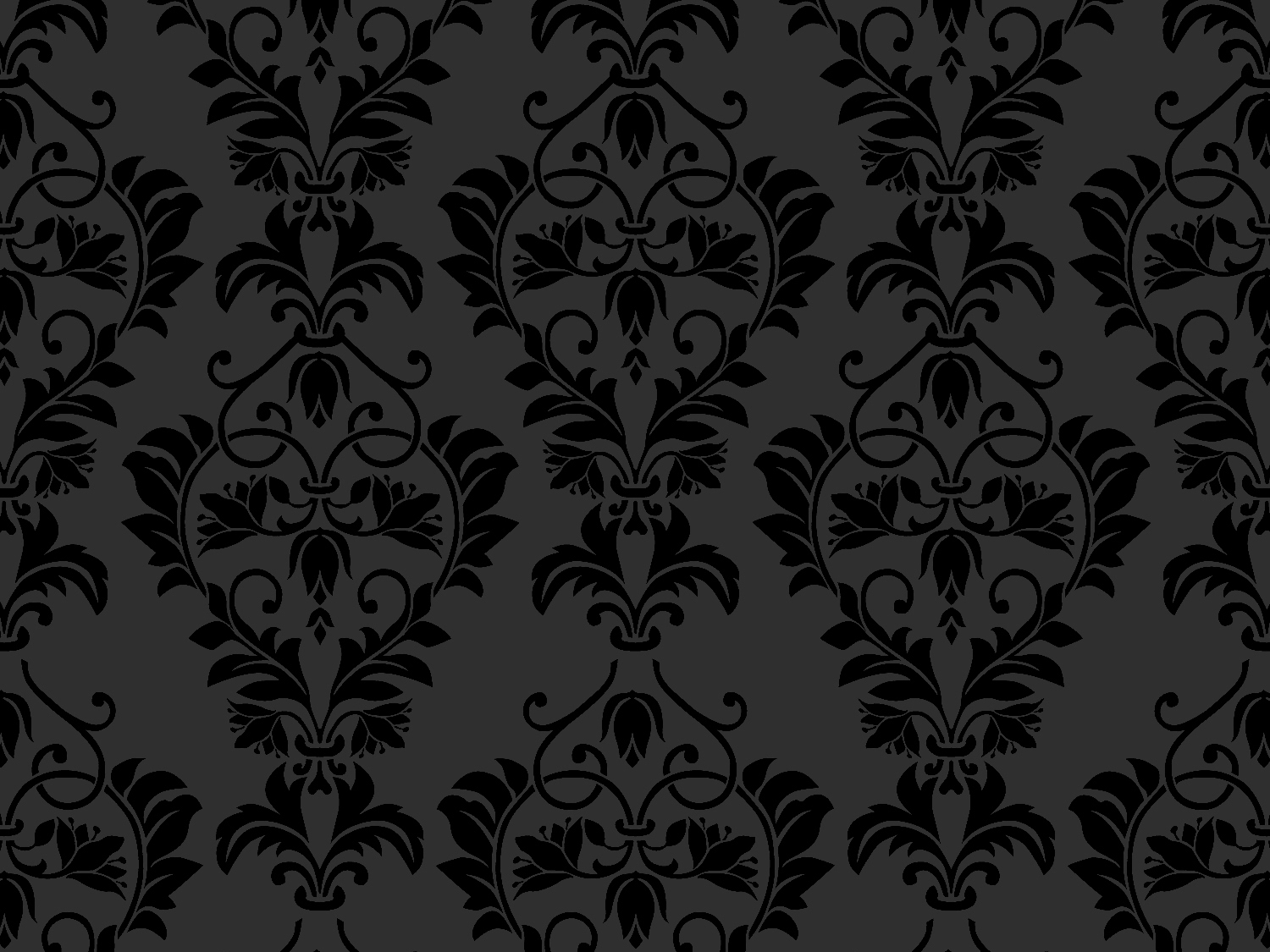 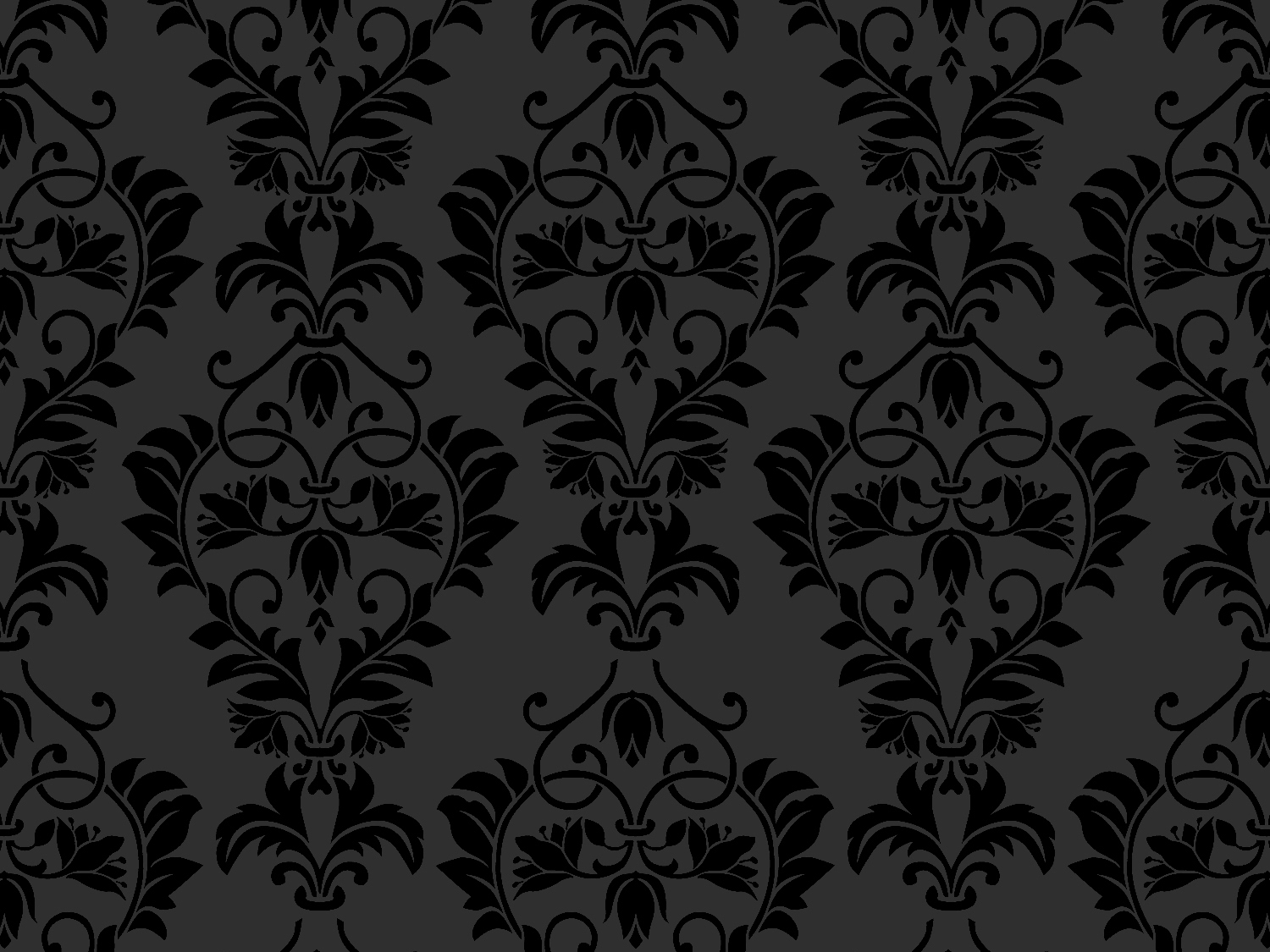 